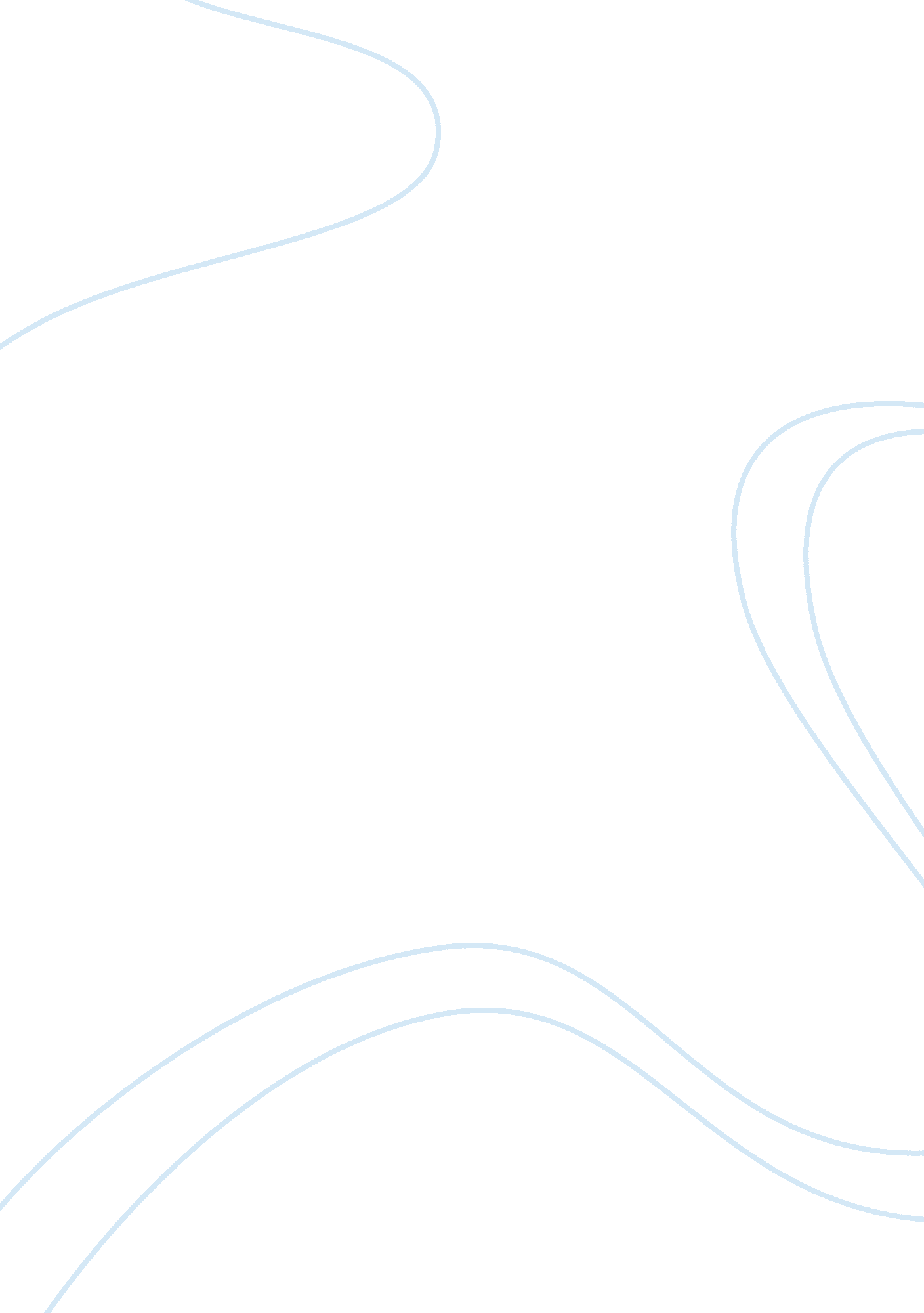 Music and culture: punk sceneArt & Culture, Music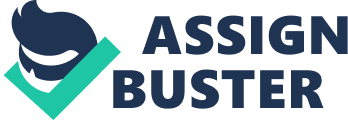 The punk genre influences the culture of the UK, which became looser, in terms of its dependence on old societal values. People became more open, adaptive, and accommodative of the 'youth culture'! 

2) What is the function of the UK music press 
The music press is a branch of entertainment journalism, wherein professionals analyze and criticize the varied genres of music, various bands, singers, musical encouraged, and the like. The music press consists of well-informed specialist media personnel, who report on the current music culture and offer information to the audiences. The music press of the UK is no exception to this and functions in the same fields. The music media personnel of the UK garner information about the music industry of the UK, the bands, genres, singers, musicians, lyricists, etc. and offer valuable guidance, suggestions, and criticisms. For instance, if a new band makes a great splash on the music front, the UK music press analyses the strengths, reach and popularity, besides proficiency of the band, to give a final verdict on the talent and future of the band. The UK music press reviews DVDs, CDs, stage performances, etc. The professionals belonging to this industry review and analyze such features and either put it across through the print media, like newspapers, journals, and magazines, or broadcast media, like the radio, television, etc. Thus, the UK music press acts as a critic, motivator, and examiner of the UK music industry, helping them keep up with music standards in the country. 